Modello di domanda	Consorzio Interuniversitario Nazionale per(da redigere in carta semplice)	Energia e Sistemi ElettriciArea Ingegneria dell’Università di Cassino e LM Via G. Di Biasio 4303043 CASSINO (FR)Il/La sottoscritto/a	_dopo aver preso visione dell’Avviso 01/2022 di selezione per il conferimento di un incarico professionale di consulenza per il 2022, chiede di essere ammesso/a alla selezione.A tal fine, dichiara diessere nato/a aessere residente a _ alla Via(	_), Stato_ (n._ il	,) CAP _avere la cittadinanza 	_ specificando il Paese)essere in possesso del seguente titolo di studi: tipo 	_presso l’Istituto/Università __con la votazione di 	_ Dichiara altresì di_(indicare se italiana o  straniera,_ conseguito il	__essere iscritto/a nelle liste elettorali del Comune di 	(    _)godere dei diritti civili e politicinon aver riportato condanne penali e di non avere procedimenti penali in corso;aver riportato condanne penali o di avere procedimenti penali in corso (indicare le condanne riportate comprese le date della sentenza e l’Autorità Giudiziaria che l’ha emessa, specificando anche se sia stata concessa amnistia, perdono giudiziale, condono, indulto e non menzione – e procedimenti penali pendenti – comprese l’Autorità avanti la quale pende il procedimento e gliestremi identificativi dello stesso)	__Solo per i cittadini stranieri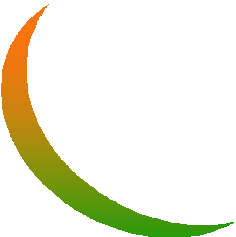 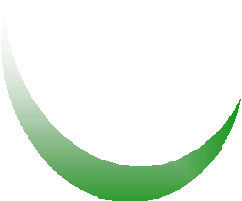 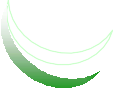 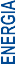 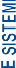 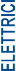 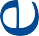 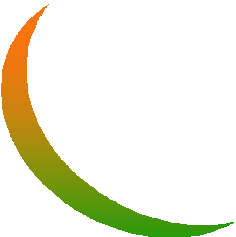 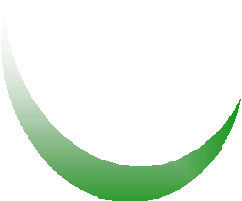 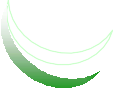 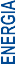 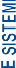 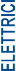 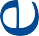 avere adeguata conoscenza della lingua italiana.Dichiara infine di voler ricevere ogni comunicazione riguardante la selezione al seguente indirizzo:cell. _ 	e-mailIl/La sottoscritto/a allega alla presente domanda i seguenti documenti:-…………….- ………………………….Il/La sottoscritto/a è consapevole che le dichiarazioni mendaci, la falsità negli atti e l'uso di atti falsi comportano l'applicazione delle sanzioni previste dal codice penale e dalle leggi speciali in materia, ai  sensi dell'art.76 del DPR 445/2000.Data, 		Firma *_Il/La sottoscritto/a esprime il proprio consenso affinché i dati forniti possano essere trattati nel rispetto  del D.Lgs. 196/2003 e smi per gli adempimenti connessi alla procedura di selezione e all’eventuale procedimento di stipula del contratto.Data, 		Firma *_* La domanda non necessita dell'autenticazione della firma, ai sensi dell'art. 39, comma 1 del DPR 445/2000.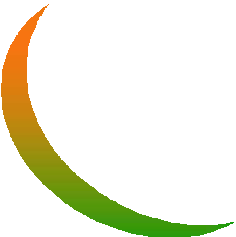 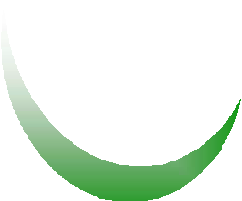 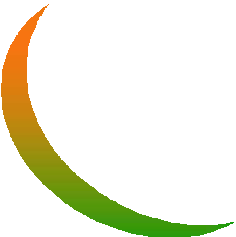 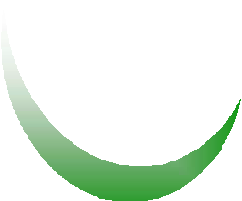 P.za/Via/C.so __ n.CAP_Comune __(__)tel._